Содержание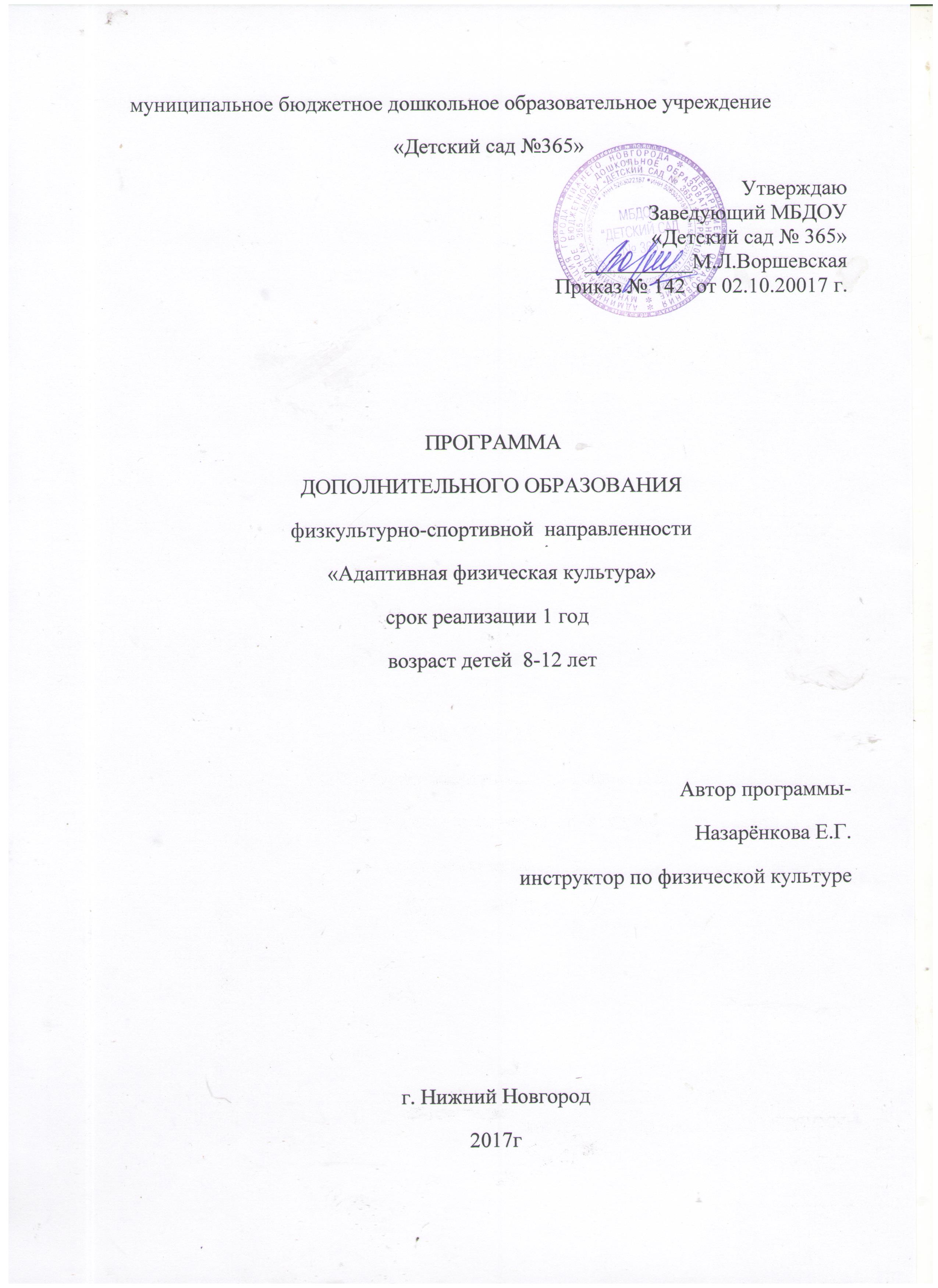 1. Пояснительная записка …………………………………………….32. Учебно-тематический план…………………………………………63. Содержание дополнительной образовательной программы ……104. Методическое обеспечение………………………………………. 115. Список литературы………………………………………………...12-2-Пояснительная записка    Данная  программа по адаптивной физической культуре для детей, имеющих специальные медицинские группы « А» и «Б» , направлена на укрепление здоровья детей, совершенствование их физического развития, формирование у них общей культуры, обеспечивающей разностороннее развитие их личности в соответствии с принятыми нравственными и социокультурными ценностями.     Адаптивная физическая культура для детей с тяжелыми двигательными нарушениями направлена на развитие  двигательной памяти, статической и динамической координации, пространственной организации, коррекции осанки , профилактики плоскостопия, укрепление связочно-мышечного аппарата , развитию  основных видов движений и  удовлетворение естественной потребности в общении, эмоционального контакта с другими детьми, возможность проявления своих чувств.Актуальность программы:Дети со специальными мед группами «А» и «Б» нуждаются в особых программах физического воспитания, в которых были бы  учтены соматические, физические и психические проблемы детей дошкольного  и младшего школьного возраста. Они должны способствовать: комплексной коррекции здоровья, учитывая ведущие нарушения и общему развитию детей.«Отсутствие адекватной коррекционной помощи  детям с НОДА в сензитивные периоды дошкольного возраста приводит к возникновению вторичных нарушений в развитии- «социальных» (Л.С.Выготский)У  данных детей  отмечается: общая физическая ослабленность, недостаточная сформированность двигательных навыков и физических качеств, низкая моторная обучаемость, слабое соматическое здоровье, апатичное отношение к ограниченности своих двигательных возможностей, отсутствие активного стремления, инициативы по овладению движений, к общению с окружающими. Некоторые формы ДЦП (диплегическая, гемипаретическая) сопровождаются спастикой или гипотонией некоторых групп мышц. Дети испытывают значительные трудности в движениях и не умеют самостоятельно справиться с данной проблемой. Умение расслабляться, релаксироваться является неотъемной частью коррекционной работы по физическому воспитаниюОсновная цель данной программы:Укрепление психо-физического здоровья  Задачи:1. Укрепление свода стопы, формирование правильной осанки, укрепление мышечного корсета.2. Развитие основных физических качеств (силы, быстроты, выносливости, координации, гибкости) с использованием различных тренажеров.3. Обучение  напряжению и расслаблению отдельных групп мышц, релаксации всего организма 4. Обучение элементам самомассажа и глазодвигательной гимнастики.5.  Тренировка правильного диафрагмального дыхания6. Развивать навыки эмоционального переключения, настроя на положительные эмоцииПрограмма строится на следующих принципах:- учета общих и возрастных закономерностей развития и индивидуальных возможностей детей- гуманистичской направленности- комплексного подхода : лфк и психолого- педагогических мер воздействия(Выготский Л.С.)-индивидуально-дифференцированного подхода к детям( с учетом структуры двигательного дефекта)-обходных путей (Выготский Л.С.)-«педагогического оптимизма» (Выготский Л.С.)- деятельностного подхода- социально- адаптирующей направленности образования-необходимости специального педагогического руководстваПрограмма рассчитана на 1 год обучения для детей  с ОВЗ  8-12лет, (с учетом индивидуальных особенностей детей)Форма занятий: 1 раз в неделю (32 часа). Длительность занятий до30 мин во второй половине дня, в облегченной одежде, спортивной обуви на резиновой подошве, под музыкальное сопровождение.Автор- составитель: инструктор по физической культуре - Назарёнкова Е.Г. Отличительная особенность  программы:1. Имеет коррекционно- развивающий, индивидуально-дифференцированный характер. Направлена на коррекцию общего физического развития детей, коррекцию развития моторики, элементы психокоррекции.2.Имеет оздоровительную  направленность. 3.Строится с учетом структуры ведущего нарушения, характера дефекта при различных формах ортопедической патологии и вторично связанных с ним отклонений в развитии.4.Ориентирована на ведущие виды деятельности, специфические для дошкольного возраста( эмоциональное общение, предметно- манипулятивная и игровая деятельность.5. Предполагает системное, поэтапное усвоение программного содержания и не имеет жесткой привязки к возрасту детей.Для усиления коррекционной направленности на двигательную сферу и повышение роли процесса физического воспитания в равностороннем, гармоничном развитии детей с ДЦП и задержкой психического развития широко используется применение на занятии: “Корригирующие упражнения”- (пальчиковая, дыхательная гимнастики; гимнастика для глаз; ритмическая; использование фитболов)“Коррекционные игры” - (музыкально- двигательные ; познавательные; коммуникативные),“Нестандартные приемы”- (музыкотерапия, релаксация, психогимнастика,  игротерапия )Ожидаемые результатыПо окончании срока реализации программы   у обучающихся должен сформироваться интерес к постоянным самостоятельным занятиям физической культурой и дальнейшему самосовершенствованию;Обучающиеся должны:- напрягать и расслаблять отдельные группы  мышц и все тело, достигая комфортного состояния при релаксации, -использовать самостоятельно при необходимости навыки ауторелаксации- различать группы мышц тела по ощущениям, иметь представления о последовательности релаксации (от крупных частей тела к более мелким)- уметь пользоваться спортивным  инвентарем и тренажерами- уметь  выполнять глазодвигательную гимнастику,  самомассаж кистей и стоп,  упр для профилактики плоскостопия с г\палкой ( в домашних условиях)Учебно- тематический планКалендарно- тематический планСодержание курса1 .  Теоретическая подготовка:- правила поведения в зале, техника безопасности (соблюдение дистанции, страховки), при работе на тренажерах- гигиенические требования -техника грудного, диафрагмального, поверхностного и глубокого дыхания2. Практическая подготовка1.Формирование  правильной осанки у стены (касание 5 точками у стены)2. Упр на формирование правильной осанки ( с предметом на голове).3. Обучение правильным положениям  туловища- И.П., положений рук, ног.4. Разновидности ползания и лазания ( на полу и снарядах)5. Упражнения на сохранение равновесия  на неустойчивой опоре (балансир, фитбол, батут)6. Манипуляции с предметами  (мяч, обруч, палки,  гантели и др.)7. Упражнения для развития мелкой моторики, пальчиковая гимнастика (с предметами: массажные мячи, шарики, брусочки, кольца)8 .Упражнения  на тренажерах, укрепляющие связочно - мышечный аппарат.9.Игры- упражнения на ориентировку в пространстве 10.Игры-упражнения на развитие двигательной памяти. 11.Упражнения на тренажерах, развивающие различные группы мышц ( «степперы», велотренажеры, беговые дорожки, батуты, фитболы, балансиры).12. Упражнения для профилактики плоскостопия на нестандартном оборудовании(сенсорные дорожки, следочки, морская галька)13. Глазодвигательная гимнастика.14. Дыхательная гимнастика15. Релаксация. Медитация.Методическое  обеспечениеМатериально-техническое обеспечение ( спортивное оборудование) Гимнастические скамейкиГимнастические матыМячи разного диаметра - пластиковые облегченные, футбольные , волейбольные, теннисные  и др.Гантели с креплением «липучка»Гимнастические палки, брусочкиОбручи разного диаметра, плоские обручиМячи ортопедические диаметром -  45,50,55 смМячи массажные малые, средние и большие.Шведская стенка, наклонные лесенки, лесенки-стремянкиРебристые доски, массажеры-«тонусы», «следочки», « массажные кочки»,дуги разной высоты, индивидуальные коврики, гимнастические маты.Музыкальный  центр, диски с записями.      Технологии, используемые  при  составлении   программы:1.ГОУ ДПО Нижегородский институт развития образования, 2006 «Родничок» Программа комплексной физической реабилитации детей дошкольного возраста с нарушением опорно- двигательного аппаратаПод редакцией Л.С. Сековец2. «Организация и проведение оздоровительно-профилактической работы с детьми школьного возраста с нарушениями опорно-двигательного аппарата (осанки) с использованием комплексных методов лечебной физкультуры в образовательных учреждениях, Н П «Центр здоровьесберегающих технологий» г. Н.Новгород 2009.Список используемой литературы1. Программа комплексной физической реабилитации детей с нарушением опорно-двигательного аппарата. В четырех книгах . «Родничок» ГОУ НИРО  Н. Новгород 2006.2. «Организация и проведение оздоровительно-профилактической работы с детьми школьного возраста с нарушениями опорно-двигательного аппарата (осанки) с использованием комплексных методов лечебной физкультуры в образовательных учреждениях, Н П «Центр здоровьесберегающих технологий» г. Н.Новгород 2009.3 .Л.В. Шапкова «Подвижные игры для детей с нарушением в развитии» Санкт-Петербург «Детство-пресс» 2011.4. О.В. Козырева «Лечебная физкультура для дошкольников» (при нарушениях ОДА) –М.: Просвещение, 2003.5. А.А. Дмитриев Физическая культура в специальном образовании- М.: Издательский центр «Академия», 2002.8. Г.В Каштанова «Лечебная физкультура и массаж. Методики оздоровления детей дошкольного и младшего школьного возраст- М. : АРКТИ , 2007.9. А.А. Потапчук «Как сформировать правильную осанку у ребенка».- Спб : Речь; М.: Сфера ,2009№Наименование разделов и темКол-во занятийКол-во занятий№Наименование разделов и темтеоретичпрактических1 Формирующие виды деятельности :упр на коррекцию осанки, профилактики плоскостопия, создание «мышечного корсета», упр для развития двигательно- мышечной ориентации.92Общая физическая подготовка: упр для укрепления мышц рук, ног , спины, брюшного пресса.33Обучение правильному дыханию: брюшной,  грудной тип, упр для тренировки дыхательных мышц . Глазодвигательная гимнастика.134Гимнастика на фитболах: упр в различных И.П.165Игры: подвижные игры специального, общего характера и игры с фитболом46Релаксация. Элементы самомассажа: упр на произвольное расслабление мышц, элементы аутогенной тренировки и медитации147Развитие двигательных качеств на тренажерах3Итого32№СрокСодержание занятий.октябрь14.10Инструктаж по технике безопасности в зале на занятии. Гигиенические требования к занятиям. Значение гимнастики,   разминки, ОВД   в укреплении здоровья. Как правильно дышать.211.10ОФП. обучение правильному дыханию во время движений , ходьбы и бега. Разновидности дыхания. П \ игры на внимание и память. Релаксация верхних конечностей318.10ОФП. Пассивные и активные движения для позвоночного столба стоя и у опоры, упр для подвижности суставов. П\ игры обычного характера. Релаксация нижних конечностей425.10ОФП. Пассивные и активные движения для позвоночного столба лежа на коврике, упр для подвижности суставов. П\ игры обычного характера. Релаксация всего организманоябрь58.11Развитие мелкой моторики. Самомассаж колючим мячом. Упр с большим мячом, изучение свойств мяча. Прокатывание в заданном направлении.615.11Упр в лазании и ползании по различным поверхностям (мат, скамейка  лесенка-стремянка, наклонная доска, модули.) Развитие координационных способностей: ловля мяча, подбрасывание на нужную высоту, отбивание от стены.722.11Упр на равновесие, ловкость. Балансирование на фитнес- мяче. Упр на координацию, сидя на фитболе. П\игры специального характера на меткость829.11Правила работы на тренажерах. Преодоление  полосы препятствий. Упр на  устойчивость равновесия на ограниченной площади опорыдекабрь96.12 Преодоление  полосы препятствий. Упр на  устойчивость равновесия на ограниченной площади опоры. Релаксация.1013.12Обучение различным исходным положениям на фитнес  мяче: сидя, лежа на животе, лежа на спине, лежа на коврике с опорой ногами на мяч, стоя с мячом. прокатывание мяча по заданной траектории. Игры с мячом(специального характера).Дыхательная гимнастика.1120.12 Упр на развитие зрительно- двигательной ориентировки. ходьба с заданием. Упр на укрепление мышечного корсета:  лежа и сидя с г\ палкой; упр в парах на сопротивление. Самомассаж в паре.1227.12Упр на укрепление мышц рук, брюшного пресса. Обучение лазанию и ползанию по г\скамейке с опорой рук. Подъем и спуск по наклонной поверхности (со страховкой) Релаксацияянварь1310.01Упр на развитие пассивной и активной гибкости позвоночника и подвижности в суставах. Подв\ игры  на коррекцию осанки.1417.01Упр на развитие координационных способностей. Дыхательные упр  через трубочку, надувные мячи и др. Игры на внимание  и общего характера1524.01Упр на тренажерах: « степпер», сноубордическая доска, беговая дорожка, батут. Упр на произвольное расслабление мышц- релаксация, элементы психогимнастики.1631.01  Повторение разновидностей бега и ходьбы с ориентировкой, по сигналу, с остановками , сменой направлений и преодолением небольших препятствий. Релаксацияфевраль177.02Упр для развития мелкой моторики: работа с предметами: мяч , обруч, брусок, г \палка. Упр стрейчингового характера. Релаксация сидя(по-турецки)18   14.02Упр.для профилактики плоскостопия и коррекции осанки: ходьба по ребристым дорожками . Упр на «тонусе».Захват предметов пальцами стоп.1921.02Упр на г\ скамейке для укрепления мышц брюшного пресса.Глазодвигательная гимнастика. Дыхательная гимнастика.2028.02Разновидности бега и ходьбы с ориентировкой по сигналу , с остановками и сменой направлений. Преодоление небольших препятствий. Релаксация.март217.03Упр.  на ориентировку в пространстве: ходьба между предметами, перестроения, нахождение своего места, нахождение предметов по ориентиру. Игры на развитие двигательной памяти2214.03Упр на развитие координационных способностей. Дыхательные упр  через трубочку, надувные мячи и др. Игры на внимание  и общего характера2321.03Упр на развитие мышечного чувства, и глазомера: метание предметов вдаль, на заданное расстояние, в горизонт. и вертикальные мишени. Игра в «боулинг»2424.03За каникулыПовторение игр на метание. Метание в движущуюся мишень. игры с мячом на вышибание. Релаксацияапрель254.04Упр на укрепление связочно-мышечного аппарата, сидя на фитболе. упр для мелкой моторики. Игры с мячом. Ходьба с перешагиванием предметов: лесенок, обручей , шнуров.2611.04Упр с предметами: вращение, прокатывание, подбрасывание, ловля, отбивание. Самомассаж стоп и ладоней массажным мячом, бруском.2718.04 Упр на коврике для коррекции осанки. Разновидности ползания ,лазания, перелезания, подлезания, влезание на высоту, перешагивание предметов на разной высоте. упр на равновесие с мешочком на голове.2825.04Повторение упр на коврике. Подв игры , игры с мячом. «Школа мяча». Соревнования: «кто быстрей», «кто дальше», «кто дольше», «кто выше»май293-4.05 Правила держания ракетки. Игры с ракеткой и воланчиком на воздухе. Игра через сетку. Игра в кольцеброс на меткость. Дыхательные упр.3016.05Преодоление полосы препятствий на участке (на воздухе) . Имитация движений спортсменов , животных. Развитие творческих способностей: придумывание правил игр, умение объяснить игру3123.05Имитация движений спортсменов , животных. Развитие творческих способностей: придумывание правил игр, умение объяснить игру. Игры на развитие самоконтроля: «замри», «Тише едешь – дальше будешь!», «Совушка»3230.05Подвижные игры. Игры на развитие физической произвольности: память, внимание, ориентировку, координацию статическую и двигательную.Рекомендации на летний период